16.08.2022 прокурором Советского района г. Н.Новгорода Ворониной Т.А. проведен личный прием граждан  в Советском районном отделе судебных приставов УФССП России по Нижегородской области.За защитой своих прав обратилось 5 заявителей с вопросами, касающимися исполнения судебных актов.Результаты рассмотрения заявлений находятся на контроле прокуратуры района.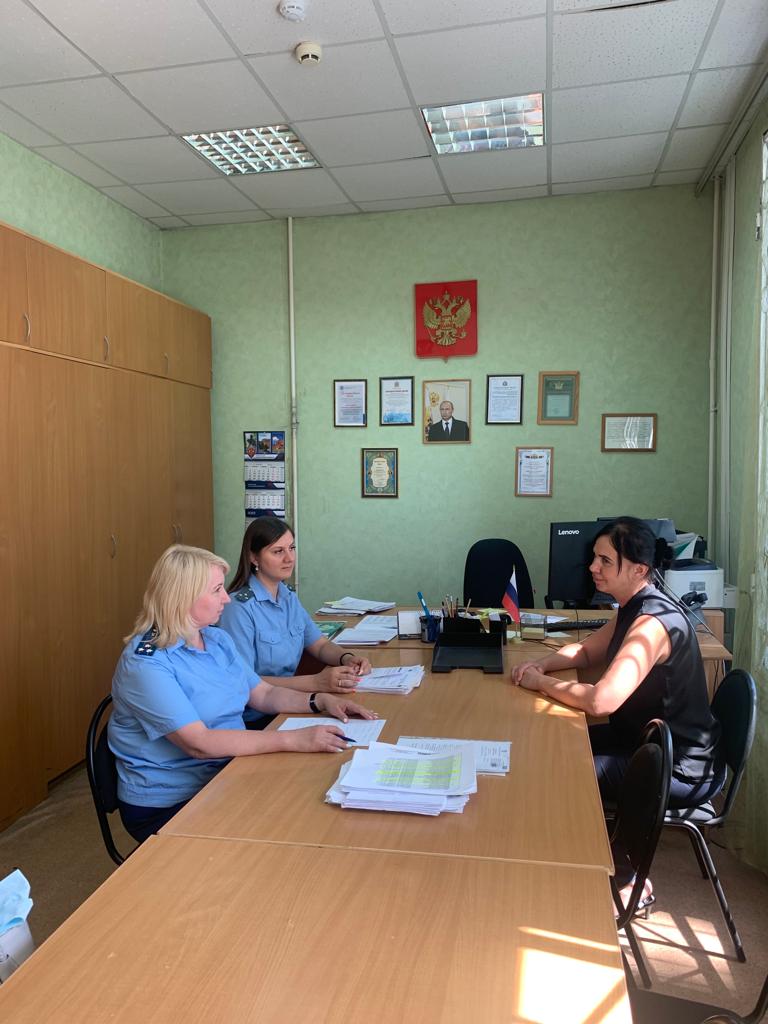 